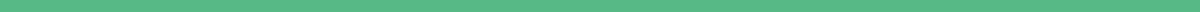 COLÉGIO EDNA RORIZ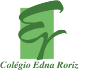 Política e CidadaniaPeríodo: 3ª EtapaDisciplinas Envolvidas: Língua Portuguesa, Artes, História, Geografia e Filosofia.Série: 8º ano Data de Entrega: 03/08/2020Valor: 5,0 pontosVISÃO GERAL Existem diferentes formas de exercício da cidadania e participação social. Uma delas é recorrer às leis que amparam direitos que estão sendo desrespeitados. Outra possibilidade é sugerir leis por meio de sites federais disponíveis na internet. Mas, cidadãos comuns podem escrever projetos de lei? Sim! Cidadãos comuns, sem mandatos legislativos, podem apresentar projetos de lei para serem votados; são os Projetos de Lei de Iniciativa Popular. Pensando nisso, cada aluno deverá elaborar uma ideia legislativa para um possível Projeto de Lei (PL). A ideia legislativa é uma proposta de interesse público, que apresenta argumentos consistentes e visa ao bem-estar da sociedade. A ideia legislativa é o passo inicial para a criação de um Projeto de Lei. OBJETIVOSEstimular os alunos a lerem os textos até compreendê-los, a refletirem a respeito deles, a serem flexíveis ao identificarem ideias novas e a verificarem qual a intenção  com que foram produzidas.Produzir, revisar e editar textos reivindicatórios ou propositivos sobre problemas que afetam a vida escolar ou da comunidade, justificando pontos de vista, reivindicações e detalhando propostas (justificativa, objetivos, ações previstas, etc.), levando em conta seu contexto de produção e as características do gênero em questão.Posicionar-se de forma consistente e sustentada em uma discussão por meio de uma referenciação teórica sobre o tema a ser levantado.Utilizar, ao produzir texto, conhecimentos linguísticos e gramaticais: ortografia, regências e concordância nominal e verbal, modos e tempos verbais, pontuação, etc.ESPECIFICAÇÕESO trabalho deverá ser desenvolvido em língua portuguesa padrão formal. A formatação deverá seguir as normas técnicas que serão apresentadas pelo professor de Iniciação Científica.BIBLIOGRAFIA SUGERIDAPortal do Senado Federal <https://senado.leg.br/ecidadania/principalideia>Site <https://mod.lk/algty>Site https://plenarinho.leg.br/index.php/2017/02/como-fazer-seu-projeto-de-lei-2/Site da Assembleia Legislativa de Minas Gerais https://www.almg.gov.br/educacao/parlamento_jovem/index.htmlCRONOGRAMAEtapa 1 - Conhecendo o gênero ideia legislativaNesta etapa, os alunos deverão conhecer o gênero ideia legislativa (deve-se visitar o site Portal do Senado Federal indicado na bibliografia e fazer a leitura de algumas das ideias legislativas que estarão disponibilizadas). Também deverão visitar os outros sites indicados na bibliografia. O professor orientador irá conduzir as leituras de maneira que se possa compreender o que é uma ideia legislativa.Tempo previsto: 3 aulasEtapa 2 - Como são elaboradas as leis municipais, estaduais e federais.Nesta etapa, os alunos farão pesquisas sobre as leis brasileiras (no âmbito municipal, estadual e federal) , a Constituição Federal, o Poder Legislativo e suas atribuições, entre outros. O objetivo dessas pesquisas será conhecer um pouco mais sobre as leis, compreender como são feitas e para que servem. É importante também que os alunos compreendam os textos lidos e ganhem familiaridade com o gênero textual e a linguagem empregada.Tempo previsto - 3 aulasEtapa 3 - Levantamento de dadosNesta etapa, os alunos deverão fazer um levantamento de questões sociais que são relevantes à comunidade. Elaborar uma lista de problemas relacionados ao contexto social escolhido (saúde e educação). Descrever tais problemas e apontar possíveis soluções, pensando de forma objetiva e coerente ao contexto social. Aprender a usar o gênero dissertativo-argumentativo. (apresentação do problema, desenvolvimento, proposta de intervenção - agente, modo/meio, ação, efeito). Tempo previsto - 2 aulasEtapa 4 - Hora de redigir a ideia legislativaNesta etapa, os alunos irão redigir o texto da ideia legislativa seguindo o modelo do texto dissertativo argumentativo. É importante que já se tenha um esqueleto do texto para que todas as partes sejam contempladas e o texto tenha clareza, objetividade, coerência e coesão.Tempo previsto - 2 aulasCRITÉRIOS DE AVALIAÇÃOOs critérios de avaliação levarão em conta as especificações que correspondem às normas técnicas que deverão ser seguidas. Como também, o emprego adequado da linguagem padrão formal para a escrita do texto da ideia legislativa. Por exemplo, não são aceitas ideias que:. tratem de assuntos que não sejam políticos, legislativos e de atuação do Senado Federal;. contenham declarações agressivas, pornográficas, pedófilas, racistas, violentas, ou ofensivas à honra, à vida privada, à imagem, à intimidade pessoal e familiar, à ordem pública, à moral, aos bons costumes ou à Constituição;. sejam repetidas pelo mesmo usuário, incompreensíveis ou não estejam em português.. contenham dados pessoais que não sejam solicitados no cadastro (CPF, RG, número de telefone, endereço, etc.), referências a outras pessoas ou a páginas da internet.